Slovenský jazyk 1.C Písmeno/ hláska ť, ŤZakrúžkuj všetky písmená/hlásky ť, Ť. 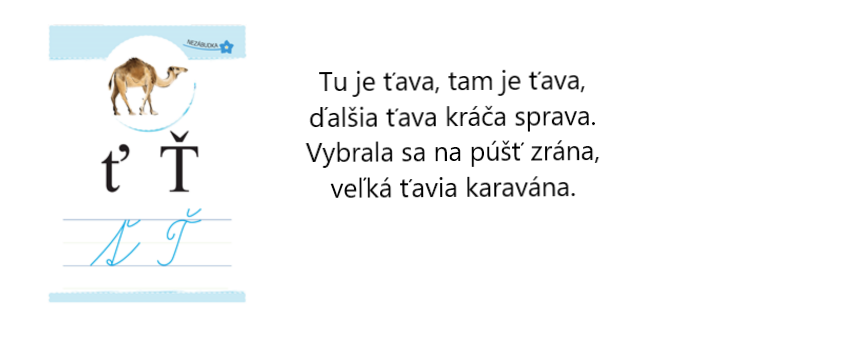 Vyfarbi len písmeno ť, Ť. 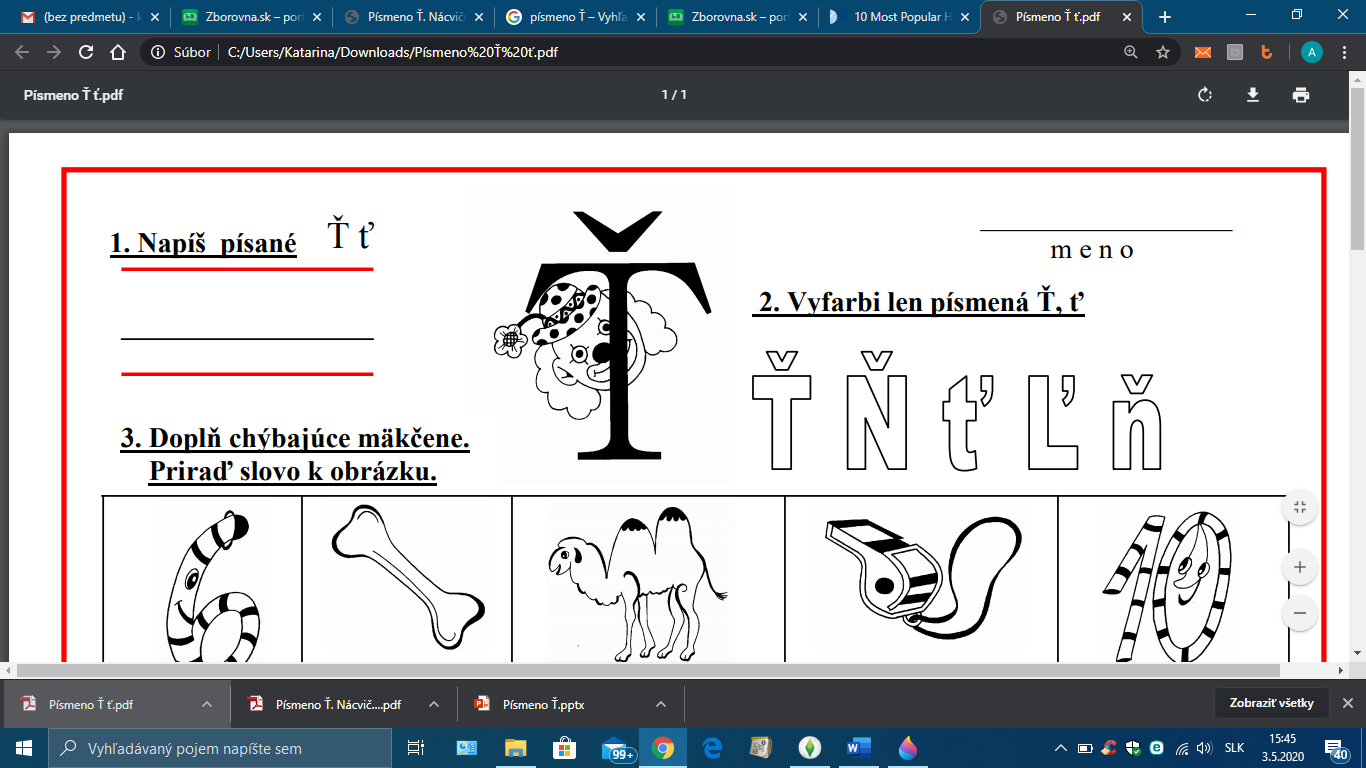 Vyfarbi okienko, na akom mieste počuj v slove hlásku ť, Ť 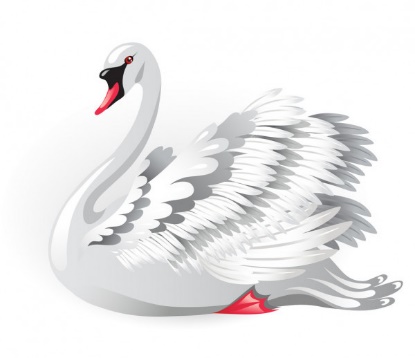 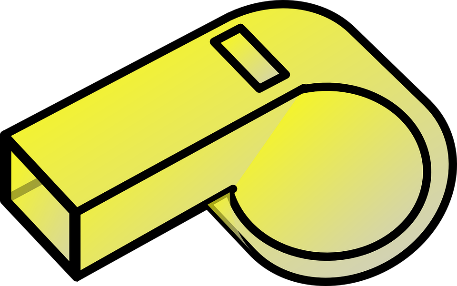 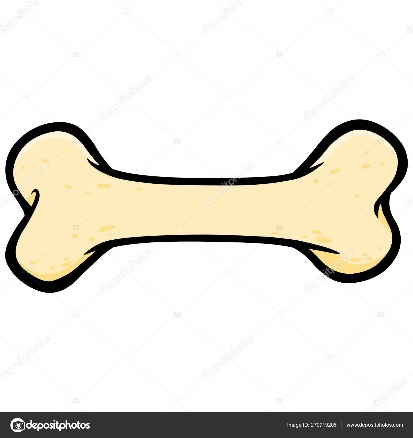 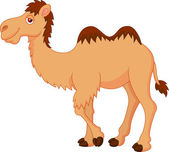 Napíš písané tvary. 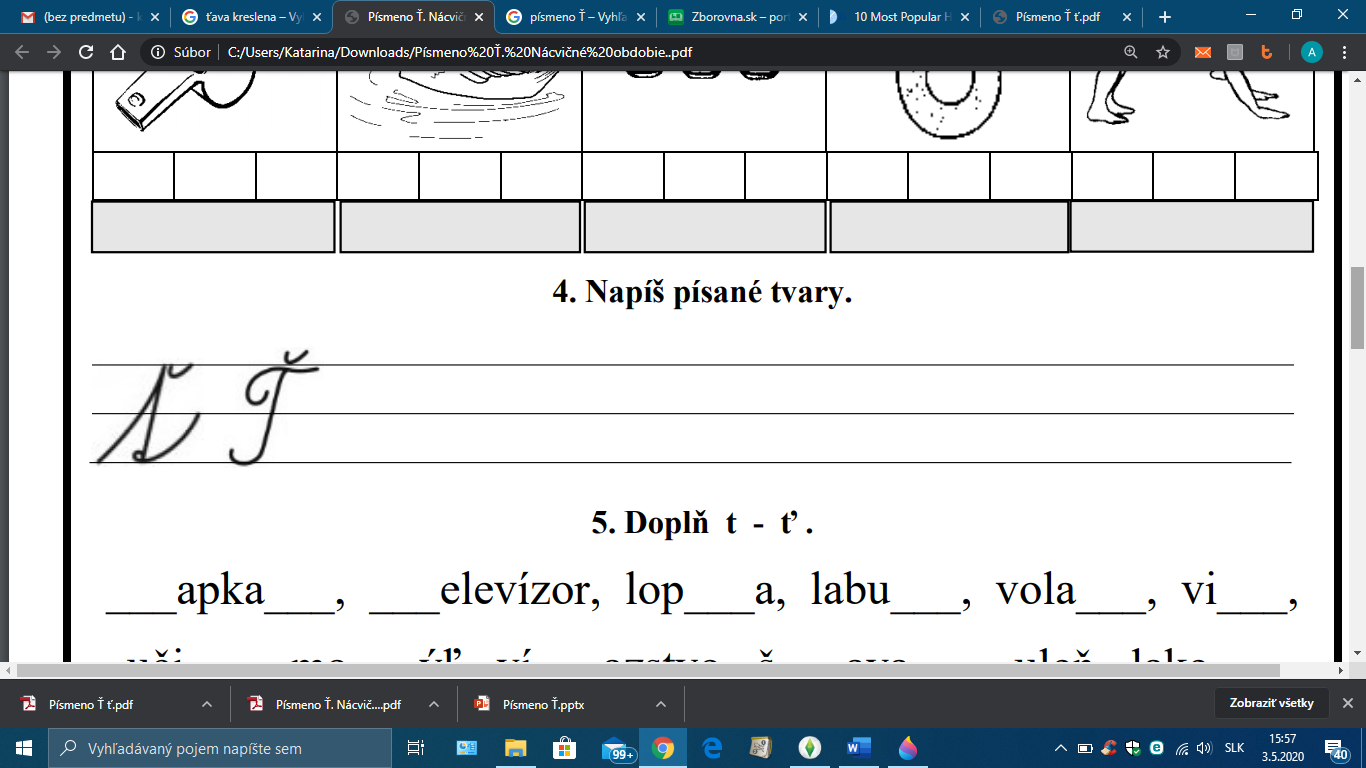 Do okienka napíš čo vidíš na obrázku. 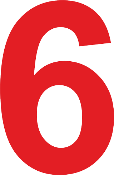 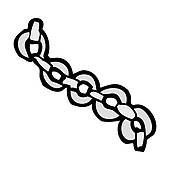 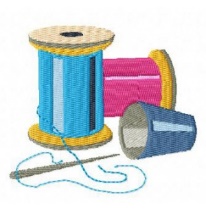 